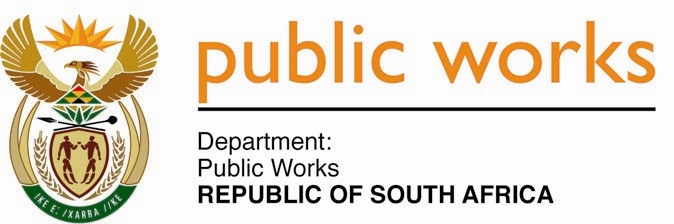 MINISTRY PUBLIC WORKSREPUBLIC OF SOUTH AFRICA Department of Public Works l Central Government Offices l 256 Madiba Street l Pretoria l Contact: +27 (0)12 406 2034 l +27 (0)12 406 1224Private Bag X9155 l CAPE TOWN, 8001 l RSA 4th Floor Parliament Building l 120 Plain Street l CAPE TOWN l Tel: +27 21 468 6900 Fax: +27 21 462 4592 www.publicworks.gov.za NATIONAL ASSEMBLYWRITTEN REPLYQUESTION NUMBER:					        	712 [NW835E]INTERNAL QUESTION PAPER NO.:				08 of 2019DATE OF PUBLICATION:					        	15 MARCH 2019DATE OF REPLY:						           11 APRIL 2019   712. Ms G S A Ngwenya (DA) asked the Minister of Public Works:What is the (a) make, (b) model, (c) price and (d) date on which each vehicle was purchased for use by (i) him and/or the former minister and (ii) his deputy (aa) in the (aaa) 2016-17 and (bbb) 2017-18 financial years and (bb) since 1 April 2018?											   		    NW835E____________________________________________________________________________The Minister of Public WorksREPLY:(aaa)	Not applicable. No vehicles were purchased in the 2016-17 financial year.(i) (aa) (bbb) 	The following motor vehicle was purchased for official use in the 2017-18 financial year for the Minister, Hon. T W Nxesi, MP: AudiQ7 NMR1 076 180.922017-05-09 (Vehicle was transferred to the Department of Sport and   Recreation). The following motor vehicles were also purchased for official use in the 2017-18 financial year, for the Minister in that period, Mr N Nhleko, for use in Pretoria and Cape Town.Mercedes Benz GLE 350D R1 228 001.982017-06-19Toyota Land Cruiser V200R1 263 986.172017-06-20(bb)	Not applicable. No vehicles have been purchased since 01 April 2018.(ii) (aa) (aaa) and (bbb) No motor vehicles were purchased, as such this question falls away..